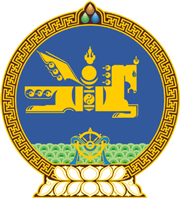 МОНГОЛ УЛСЫН ХУУЛЬ2017 оны 04 сарын 14 өдөр                                                                  Төрийн ордон, Улаанбаатар хотОНЦГОЙ АЛБАН ТАТВАРЫН ТУХАЙ ХУУЛЬД НЭМЭЛТ,  ӨӨРЧЛӨЛТ ОРУУЛАХ ТУХАЙ1 дүгээр зүйл.Онцгой албан татварын тухай хуульд доор дурдсан агуулгатай  7.2 дахь хэсэг нэмсүгэй:“7.2.Хос тэжээлт автомашин, шингэрүүлсэн хийгээр ажилладаг автомашин, цахилгаан тэжээлт автомашины онцгой албан татварыг 50 хувиар хөнгөлнө.” 2 дугаар зүйл.Онцгой албан татварын тухай хуулийн 7 дугаар зүйлийн гарчгийн “татвараас” гэсний дараа “хөнгөлөх,” гэж нэмсүгэй.3 дугаар зүйл.Онцгой албан татварын тухай хуулийн 6 дугаар зүйлийн 6.1, 6.3 дахь хэсгийг доор дурдсанаар өөрчлөн найруулсугай: 	1/6 дугаар зүйлийн 6.1 дэх хэсэг:“6.1.Энэ хуулийн 4.1.1, 4.1.2-т заасан бараа болон эх орны үйлдвэрийн автобензин, дизелийн түлшний тогтоосон биет нэгжид дараахь хэмжээгээр онцгой албан татвар ногдуулна:	2/6 дугаар зүйлийн 6.3 дахь хэсэг:“6.3.Энэ хуулийн 4.1.4-т заасан суудлын автомашин импортолсон бол үйлдвэрлэгдсэн оноос хойших хугацаа болон хөдөлгүүрийн цилиндрийн багтаамжийг харгалзан дараахь хэмжээгээр онцгой албан татвар ногдуулна:4 дүгээр зүйл.Онцгой албан татварын тухай хуулийн 7 дугаар зүйлийн 7.1.5, 7.1.6, 7.1.7 дахь заалтыг тус тус хүчингүй болсонд тооцсугай.5 дугаар зүйл.Энэ хуулийн 1, 2, 4 дүгээр зүйл, 3 дугаар зүйлийн 2 дахь заалтыг 2017 оны 05 дугаар сарын 01-ний өдрөөс, 3 дугаар зүйлийн 1 дэх заалтыг 2018 оны 01 дүгээр сарын 01-ний өдрөөс эхлэн тус тус дагаж мөрдөнө.	МОНГОЛ УЛСЫН 	ИХ ХУРЛЫН ДАРГА					М.ЭНХБОЛДД/дОнцгой албан татвар ногдуулах барааны нэр, төрөлОнцгой албан татвар ногдуулах барааны нэр, төрөлБиет нэгжНогдуулах онцгой албан татварын хэмжээ /төгрөгөөр/Ногдуулах онцгой албан татварын хэмжээ /төгрөгөөр/Ногдуулах онцгой албан татварын хэмжээ /төгрөгөөр/Д/дОнцгой албан татвар ногдуулах барааны нэр, төрөлОнцгой албан татвар ногдуулах барааны нэр, төрөлБиет нэгж201820192020 он ба түүнээс хойш1Хүнсний зориулалттай спиртСогтууруулах ундааны үйлдвэрт худалдсан1 литр1 5951 6701 7401Хүнсний зориулалттай спиртЭмийн үйлдвэр, хүн, мал эмнэлгийн хэрэгцээнд худалдсан1 литр1 4501 4501 4501Хүнсний зориулалттай спиртбусад газарт худалдсан1 литр15 95016 70017 4002Бүх төрлийн цагаан архи, ликёр,  кордиал ба спиртлэг бусад ундаа25 хүртэл хатуулагтай1 литр3 1903 3353 4802Бүх төрлийн цагаан архи, ликёр,  кордиал ба спиртлэг бусад ундаа25-40 хүртэл хатуулагтай1 литр6 3806 6706 9602Бүх төрлийн цагаан архи, ликёр,  кордиал ба спиртлэг бусад ундаа40 ба түүнээс дээш хатуулагтай1 литр14 35515 00015 660Бүх төрлийн коньяк, виски, ром, джин25 хүртэл хатуулагтай1 литр7 9758 3408 700Бүх төрлийн коньяк, виски, ром, джин25-40 хүртэл хатуулагтай1 литр15 95016 70017 400Бүх төрлийн коньяк, виски, ром, джин40 ба түүнээс дээш хатуулагтай1 литр19 14020 01020 8803Үйлдвэрлэлийн аргаар боловсруулсан эх орны үйлдвэрийн шимийн архиҮйлдвэрлэлийн аргаар боловсруулсан эх орны үйлдвэрийн шимийн архи1 литр3203353504Бүх төрлийн дарс35 хүртэл хатуулагтай1 литр8008358704Бүх төрлийн дарс35 ба түүнээс дээш хатуулагтай1 литр7 1807 5057 8305Бүх төрлийн пивоБүх төрлийн пиво1 литр3203353506Янжуур болон түүнтэй адилтгах бусад тамхиЯнжуур болон түүнтэй адилтгах бусад тамхи100 ширхэг3 8304 0004 1807Дүнсэн болон түүнтэй адилтгах задгай тамхиДүнсэн болон түүнтэй адилтгах задгай тамхи1 килограмм2 8703 0003 1308Автобензин90 хүртэл октантай1 тонн0-15 9500-15 9500-15 9508Автобензин90 ба түүнээс дээш октантай1 тонн0-17 4000-17 4000-17 4009Дизелийн түлшДизелийн түлш1 тонн0-21 7500-21 7500-21 750Д/дХөдөлгүүрийн цилиндрийн багтаамж /см3/Ногдуулах онцгой албан татварын хэмжээ   /төгрөгөөр/Ногдуулах онцгой албан татварын хэмжээ   /төгрөгөөр/Ногдуулах онцгой албан татварын хэмжээ   /төгрөгөөр/Ногдуулах онцгой албан татварын хэмжээ   /төгрөгөөр/Д/дХөдөлгүүрийн цилиндрийн багтаамж /см3/Үйлдвэрлэгдсэн оноос хойших хугацаа /жилээр/Үйлдвэрлэгдсэн оноос хойших хугацаа /жилээр/Үйлдвэрлэгдсэн оноос хойших хугацаа /жилээр/Үйлдвэрлэгдсэн оноос хойших хугацаа /жилээр/Д/дХөдөлгүүрийн цилиндрийн багтаамж /см3/0-3 жил4-6 жил7-9 жил10 ба түүнээс дээш жил11500 ба түүнээс доош750 0001 600 0003 350 00010 000 00021501-25002 300 0003 200 0005 000 00011 700 00032501-35003 050 0004 000 0006 700 00013 350 00043501-45006 850 750	8 000 00010 850 00017 500 00054501 ба түүнээс дээш14 210 00027 200 00039 150 00065 975 000